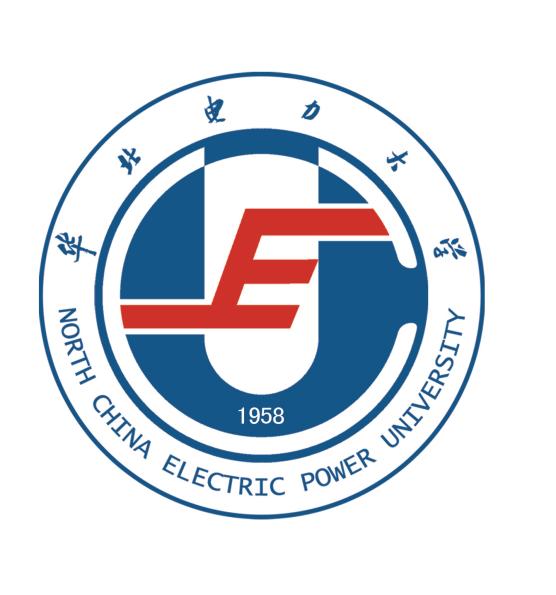 注：统计时间节点为：2016年9月1日—2017年8月31日基本指标教育部标准2017年数据2017年数据2016年数据2016年数据2015年数据2015年数据１.生师比（折合在校生）18/2218：合格22：限制招生大学20.24↑大学19.04大学18.91１.生师比（折合在校生）18/2218：合格22：限制招生北京21.19↑北京20.8北京20.13１.生师比（折合在校生）18/2218：合格22：限制招生保定18.76↑保定16.99保定17.31２.具有研究生学位教师占专任教师的比例(%)30/1030：合格10：限制招生大学94.12↑大学93.14大学92.67２.具有研究生学位教师占专任教师的比例(%)30/1030：合格10：限制招生北京94.99↑北京94.42北京94.24２.具有研究生学位教师占专任教师的比例(%)30/1030：合格10：限制招生保定93.07↑保定91.64保定90.83３.生均教学行政用房（全日制在校生）16/916：合格9：限制招生大学15.05↓大学16.13大学16.12３.生均教学行政用房（全日制在校生）16/916：合格9：限制招生北京15.72↓北京16.59北京16.57３.生均教学行政用房（全日制在校生）16/916：合格9：限制招生保定14.18↓保定15.5保定15.49４.生均教学科研仪器设备值（折合在校生）5000/30005000：合格3000:限制招生大学21361.94↑大学21088.91大学18770.26４.生均教学科研仪器设备值（折合在校生）5000/30005000：合格3000:限制招生北京23681.15↑北京22763.52北京19507.50４.生均教学科研仪器设备值（折合在校生）5000/30005000：合格3000:限制招生保定17965.06↓保定18520.77保定17648.47５.生均图书（折合在校生）80/4080：合格40：限制招生大学65.33↓大学69.19大学65.47５.生均图书（折合在校生）80/4080：合格40：限制招生北京46.11↓北京48.02北京44.56５.生均图书（折合在校生）80/4080：合格40：限制招生保定93.49↓保定100.35保定97.28６.具有高级职务教师占专任教师的比例（%）30大学57.71↑大学56.42大学54.97６.具有高级职务教师占专任教师的比例（%）30北京65.78↑北京64.06北京62.76６.具有高级职务教师占专任教师的比例（%）30保定47.91↑保定47.43保定45.84７.生均占地面积（全日制在校生）59大学30.13↓大学32.32大学32.57７.生均占地面积（全日制在校生）59北京23.1↓北京24.39北京24.36７.生均占地面积（全日制在校生）59保定39.28↑保定37.13保定43.85８.生均学生宿舍面积（全日制在校生）6.5大学7.72↑大学7.62大学7.63８.生均学生宿舍面积（全日制在校生）6.5北京6.8↑北京6.41北京6.41８.生均学生宿舍面积（全日制在校生）6.5保定8.92↓保定9.22保定9.31９.百名学生配教学用计算机台数10大学41.72↓大学47.76大学44.64９.百名学生配教学用计算机台数10北京35.42↓北京44.89北京44.68９.百名学生配教学用计算机台数10保定49.9↓保定51.54保定44.5810.新增教学科研仪器设备所占比例(%)10大学14.9↑大学14.14大学22.4610.新增教学科研仪器设备所占比例(%)10北京15.51↓北京19.37北京23.2710.新增教学科研仪器设备所占比例(%)10保定13.73↑保定5.69保定21.1111.生均年进书量（折合在校生）3大学1.93↓大学3.12大学2.9111.生均年进书量（折合在校生）3北京1.79↓北京2.69北京2.5311.生均年进书量（折合在校生）3保定2.14↓保定3.75保定3.50统计项统计项统计项全校北京保定学生情况本科生招生数605128433208学生情况本科生毕业生数532028662454学生情况本科生总人数227161167211044学生情况硕士生招生数355822301328学生情况硕士生毕业生数21311317814学生情况硕士生总人数811650493067学生情况博士生招生数2122120学生情况博士生毕业生数1751750学生情况博士生总人数107910790学生情况留学生招生数31128922学生情况留学生毕业生数20018020学生情况留学生总人数58856622学生情况全日制在校生数总人数324991836614133学生情况成人专科招生数715361354学生情况成人专科毕业生数654279375学生情况成人专科总人数1347635712学生情况成人本科招生数18121047765学生情况成人本科毕业生数21231318805学生情况成人本科总人数443924352004教师情况教职工数专任教师数18541017837教师情况教职工数行政人员500277223教师情况教职工数教辅人员383207176教师情况教职工数工勤人员16019141教师情况教职工数科研机构人员000教师情况教职工数校办企业职工21021教师情况教职工数总计291815201398教师情况聘请校外教师数聘请校外教师数18517510教师情况具有博士学位的专任教师数具有博士学位的专任教师数1121720401教师情况具有硕士学位的专任教师数具有硕士学位的专任教师数624246378教师情况具有正高级职务的专任教师数具有正高级职务的专任教师数419273146教师情况具有副高级职务的专任教师数具有副高级职务的专任教师数651396255教师情况离退休人员离退休人员1122447675统计项统计项统计项全校北京保定校舍面积教学科研及辅助用房（平方米）教室108505.454493.8454011.56校舍面积教学科研及辅助用房（平方米）图书馆37901.4117582.6120318.8校舍面积教学科研及辅助用房（平方米）实验室、实习场所177041.25101977.0775064.18校舍面积教学科研及辅助用房（平方米）专用科研用房56401.1344580.5111820.62校舍面积教学科研及辅助用房（平方米）体育馆10602.2228937709.22校舍面积教学科研及辅助用房（平方米）会堂15624.314993.610630.71校舍面积教学科研及辅助用房（平方米）合计406075.72226520.63179555.09校舍面积生活用房（平方米）学生宿舍（公寓）251043.57124957.17126086.4校舍面积生活用房（平方米）学生食堂36008.1816724.7819283.4校舍面积生活用房（平方米）教工宿舍（公寓）10367.572861.917505.66校舍面积生活用房（平方米）教工食堂191001910校舍面积生活用房（平方米）生活福利及附属用房100034.6679687.8320346.83校舍面积生活用房（平方米）合计399363.98224231.69175132.29校舍面积行政办公用房（平方米）行政办公用房（平方米）82971.9462113.2620858.68校舍面积教工住宅（平方米）教工住宅（平方米）131512.134189.8297322.28校舍面积其他用房（平方米）其他用房（平方米）46317.3636289.4410027.92校舍面积学校产权校舍建筑面积总计（平方米）学校产权校舍建筑面积总计（平方米）1066241.1583344.84482896.26固定资产总值教学科研仪器设备（万元）当年新增10912.537444.633467.9固定资产总值教学科研仪器设备（万元）总值84145.9655434.0228711.94固定资产总值信息化设备资产值(万元)软件8612.295723.952888.34固定资产总值信息化设备资产值(万元)总值28269.0918765.819503.28固定资产总值总值（万元）总值（万元）353999.99228677.76125322.23资产情况占地面积（平方米）学校产权947282.71392190.21555092.5资产情况占地面积（平方米）非学校产权32000320000资产情况图书（万册）当年新增7.614.23.41资产情况图书（万册）合计257.34107.93149.41资产情况计算机数（台）其中教学用计算机台数1355865057053资产情况计算机数（台）合计19032108298203资产情况教室（间）其中网络多媒体教室345192153资产情况教室（间）合计483281202资产情况网络信息点数其中无线接入19101423487资产情况网络信息点数合计255661359311973